							Toruń, 20 czerwca 2024 roku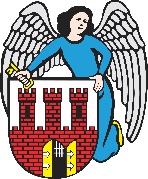     Radny Miasta Torunia        Piotr Lenkiewicz								Sz. Pan								Paweł Gulewski								Prezydent Miasta ToruniaWNIOSEKPowołując się na § 18.1 Regulaminu Rady Miasta Torunia zwracam się do Pana Prezydenta z wnioskiem:- o zwiększenie stacji roweru miejskiego na lewobrzeżu poprzez ustanowienie nowych punktów w następujących okolicach:a) okolice przystanku MZK „Kręta”b) wysokość ul. Szubińskiej c) osiedle bloków TTBS na Glinkach UZASADNIENIEDynamiczny rozwój lewobrzeża rozkłada się również w części Pogórza wraz m.in. z powstaniem zabudowy jednorodzinnej przy ul. Krętej czy na Glinkach w związku z inwestycją TTBS. Coraz więcej mieszkańców chętnie korzysta z instytucji roweru miejskiego niemniej jednak szczególnie podgórska część miasta pozostaje słabo połączona siecią Torvelo. Wskazane we wniosku lokalizacja znacznie poprawiłyby również zainteresowanie rowerami miejskimi i pozwoliły na lepszą popularyzację jednośladów.                                                                         /-/ Piotr Lenkiewicz										Radny Miasta Torunia